    Colegio República Argentina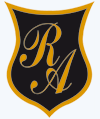 O’Carrol  # 850-   Fono 72- 2230332                    Rancagua                                                   Guía de aprendizajeLenguaje y ComunicaciónSemana 11 al 15 de mayo 2020Docente responsableBárbara Pérez Cabezas   barbara.perez@colegio-republicaargentina.cl  Asignatura: Lenguaje y Comunicación                                      Curso:   6° Básico  Instrucciones: Lee cada uno de los textos y responde las preguntas que aparecen a continuación de ellos. TEXTO 1TEXTO 2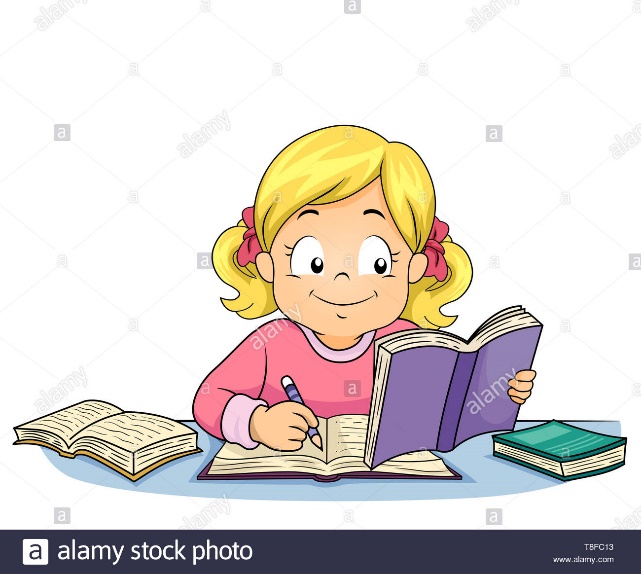 Nombre:Curso:                                                                                   Fecha : OA 1 Leer de manera fluida textos variados apropiados a su edad: pronunciando las palabras con precisión; respetando la prosodia indicada por todos los signos de puntuación; decodificando de manera automática la mayoría de las palabras del texto.OA 4 Analizar aspectos relevantes de las narraciones leídas para profundizar su comprensiónOA 12 Aplicar estrategias para determinar el significado de palabras nuevas.¿A qué tipo de texto literario corresponde la lectura anterior? Un poema.Un texto informativo.Un cuento.Una novela.¿Cuál es el encargo que hace la mujer su esposo?Una cartera.Un cepillo.Un espejo.Un peine.¿A qué iba el campesino a la ciudad?A comprar el peine para su esposa.A vender la cosecha de arroz.A buscar trabajo.A reunirse con amigos de la niñez.Según el texto la mujer lloró porque: Su esposo olvido el peine.Su esposo la engaño cuando compró el peine.No reconoció su propio reflejo en el espejo y creyó que su esposo la engaño.Su esposo se reunió con amigos y olvido su encargo.¿Quién era la mujer hermosa y joven reflejada en el espejo?: Una mujer de la tienda.La madre de la esposa del campesino.La esposa del campesino.Ninguna de las anteriores.“Un campesino chino va a vender su arroz y su mujer le pide un peine”: El siguiente texto hace referencia a: Al desarrollo de la secuencia narrativa.Al final de la secuencia narrativa.Al desenlace de la secuencia narrativa.Al inicio de la secuencia narrativa.Un sinónimo de la palabra destacada en el texto leído sería: Dichosamente.Desesperadamente.Nostálgicamente.Exageradamente.-Entonces compró en una “tienda para mujeres” lo primero que le llamó la atención- La palabra subrayada se refiere a: Es un adverbio de comprar.Tienda de niñas.Un supermercado de mujeres.Una tienda que vende solo artículos femeninos. ¿Cuál es la característica física de la mamá de la mujer?: Sabia.Vieja.Gruñona.Risueña.La madre cogió el espejo, lo miró y le dijo a su hija: ¡No tienes de qué preocuparte, es una vieja! La palabra subrayada puede ser reemplazada por:Tomó.Recoger.Botar.Soltar.¿A qué tipo de texto literario corresponde la lectura anterior? Un poema.Un texto informativo.Un cuento. Una novela.Según el texto ¿cuál es la tarea que les da Don Estudiete a sus alumnos? Redactar un cuento de animales.Averiguar la vida de las flores.Estudiar a un animal.Estudiar la flora y fauna.Según el texto ¿qué animales comparo Sofía? Una mosca y un pez.Una mosca y una mariposa.Una mariposa y un león.Caballos y peces.¿Por qué se puede decir que Don Estudiete es profesor de ciencias?Porque enseña de la flora y la fauna.Porque enseña de historia y geografía.Porque enseña el estudio de la vida animal.Porque es profesor de ciencias.15)  “Con los prismáticos de mi papá miré de cerca y ví que lo que hacía era gruñir y protestar” La palabra subrayada puede ser reemplazada por: a) Lentes.b) Máscara.c) Guantes.d) Telescopio.16) ¿Cuál fue el accidental descubrimiento de Sofía? a) La vida de todos los animales.b) Los distintos niveles de inteligencia y reflexión de los animales.c) Que el profesor sabía mucho.d) Que sus compañeros no sabían nada.17) “Aquello sirvió para que algunos se dieran cuenta de que por muy listos que fueran, muchas veces se comportaban de forma bastante poco inteligente” ¿A qué parte de la secuencia narrativa corresponde:a) Comienzo.b) Desarrollo.c) Inicio.d) Desenlace.18) “El profesor pidió a sus estudiantes que estudiaran la vida de un animal” ¿A qué tipo de acción corresponde el texto? Inicio.Acción secundaria.Acción principal.Desarrollo.19) ¿Por qué protestaron los padres de los estudiantes? a) Por las moscas de la casa de Sofía.b) Por las ideas del profesor Estudiete.c)  Por las muchas tareas de sus hijos.d) Porque sus hijos los clasificaron como los menos inteligentes de los animales.20) “Aquello sirvió para que algunos se dieran cuenta de que por muy listos que fueran, muchas veces se comportaban de forma bastante poco inteligente” ¿Qué podemos deducir del final del texto? El texto pertenece al género lírico.El texto nos deja una enseñanza o moraleja.No se deben estudiar los animales.Las clases de ciencias son graciosas.